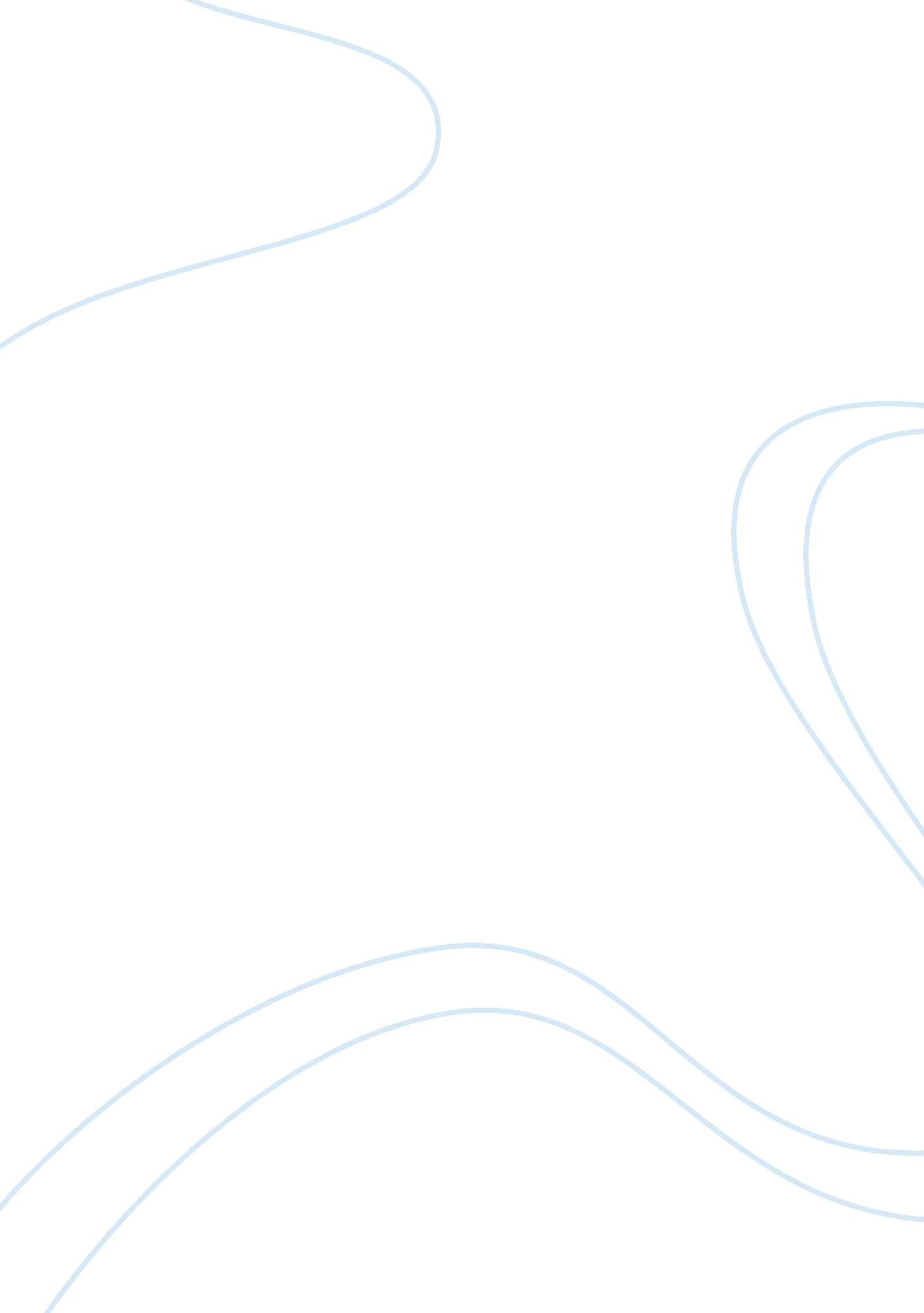 SummaryFamily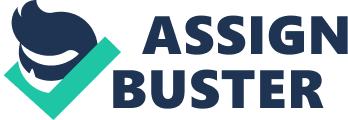 Mandatory parental education affiliation Mandatory parental education In the modern day parenthood, the responsibility of parents has been criticized due to the behavioral change in their children. In an argument by Bartolotti (2009) parents require day to fay education in the way they treat and handle their children. The article by Bartolotti (2009) focuses on the suitability of parent education in regards to the development of a child. Considering the amount of time parents spend with their children, it is a mandatory requirement to know how to approach children. The article explains the specific requirements of parent education and well as the benefits that parents and children may have if parent education is accessed. 
The article is a description of the way in which infants react to feeling and conditions. In an argument by Bartolotti (2009) children tend to be sensitive when exposed to situations they have no psychological strength to handle. Additionally, the article embraces the fact that children ted to behave according to the environment they are raised in. parents enable children to perceive the environment depending on the way they are raised (Bartolotti, 2009). Depending on early childhood environment of a child, a child develops different ways in which they relate to the environment around them. In addition, the article explains the assumption that the psychological development of a child is determined by the development of their age. At a mild age, a child is easily offended by the easiest of provocations. With time this notion changes (Bartolotti, 2009). 
The basic creation of the article is based on the fact for a child to develop it require more than parental care. With parent education, parents are enabled to understand the psychological approach to handling children in regards to their age. In an argument by Bartolotti (2009) a child displays specific behaviors depending on their age. Parent education enlightens a parent on such specification as it aims at increasing the relation between the parent and the child. Understanding a child as more than just a sibling is important to their growth due to the fact that the child perception and needs would be effectively catered for. In an argument by Bartolotti (2009) the temperament of a child displays significantly the direction of a child behavior. The author further points out that understanding this factor of a child and the stages of the factor it becomes easier to address the issues of the child and understand the display of behavior by the child. An adult can clearly understand this behavior by accessing parent education. 
The main benefit of article is the fact that it helps a parent understand child growth more than just a parent but a professional. It is from this knowledge that parents are required to shape and understand the behavioral adaptations of their children. Additionally, parent with the knowledge of parent education are exceptionally responsible for the good behavior of their children at a later stage in life. 

Reference 
Bartolotti, L. (2009). Reproductive and Parental autonomy: an argument on mandatory parent education. Ethics Business and Life, 4, 2. 